Publicado en  el 26/10/2015 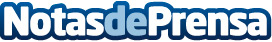 La Comunidad de Murcia convoca el 'Plan de consumo de fruta y verdura en la escuela' para este cursoMurcia es una de las comunidades donde más éxito ha tenido este programa * Las consejerías de Agua, Agricultura y Medio Ambiente y de Educación y Universidades han convocado mediante una resolución el ‘Plan de consumo de fruta y verdura en la escuela’ para el curso escolar 2015-2016Datos de contacto:Nota de prensa publicada en: https://www.notasdeprensa.es/la-comunidad-de-murcia-convoca-el-plan-de Categorias: Nutrición Infantil Murcia Cursos Universidades http://www.notasdeprensa.es